МОНИТОРИНГмнения родителей за I квартал 2018 года МБОУ СОШ № 10 по вопросам оказания платных образовательных услуг, привлечения и расходования добровольных пожертвований и целевых взносов(в анкетировании приняли участие 493  родителей  3,7,9,11-х классов)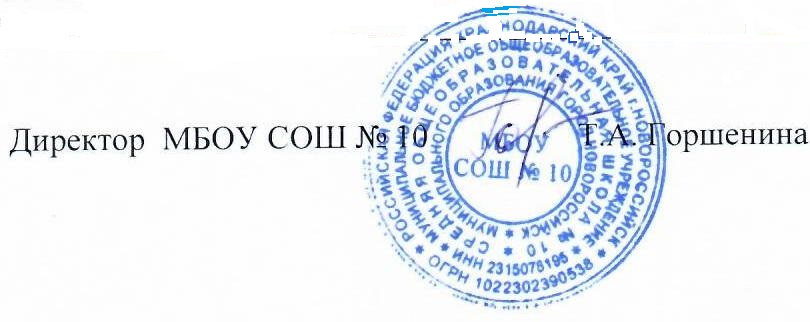 № п/пВопросОтветили положительноОтветили отрицательноЗатруднились ответить1.Оказывали ли Вы лично добровольные пожертвования или целевые взносы в пользу образовательной организации, в которой обучается (воспитывается) Ваш ребенок?434592.Инициатива на оказание Вами добровольного(ных) пожертвования (й)  исходила лично от Вас и носила добровольных характер?470233.Известно ли Вам в каком порядке, и на каких условиях Вы, как родитель, можете внести на счет образовательной организации, в которой обучается (воспитывается) Ваш ребенок, добровольные пожертвования или целевой взнос?464294.Известно ли Вам, что средства добровольных пожертвований и целевых взносов осуществляются только путем внесения денежных средств на расчетных счет образовательных организаций, открытый для внесения добровольных пожертвований и целевых взносов?456375.Имеют ли право родители учащихся (воспитанников) образовательной организации, в которой обучается (воспитывается) Ваш ребенок, осуществлять контроль за расходованием добровольных пожертвований и целевых взносов?482116.Вы лично осуществляете контроль за расходованием добровольных пожертвований, целевых взносов, в случае их внесения?3151787.Известны ли Вам телефоны «горячих линий», адреса электронных приемных (в том числе правоохранительных и контрольно-надзорных органов), которыми Вы можете воспользоваться в случае незаконного сбора денежных средств?4721838.Известно ли Вам, что на официальном сайте образовательной организации, в которой обучается (воспитывается) Ваш ребенок, размещен приказ руководителя образовательной организации о порядке привлечения и расходования добровольных пожертвований и целевых взносов в образовательной организации? 4345639.Известно ли Вам, что на официальном сайте образовательной организации, в которой обучается (воспитывается) Ваш ребенок  размещен телефон горячей линии для обращения граждан по вопросам коррупции в образовательной организации?4712210.Если Вы станете свидетелем коррупционных действий  в образовательной организации  сообщите ли Вы об этом факте в уполномоченные органы?28314268